Государственное бюджетное общеобразовательное учреждение Свердловской области,реализующее адаптированные основные общеобразовательные программы,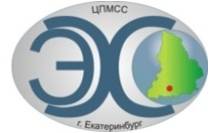 «Центр психолого-медико-социального сопровождения «Эхо»ГБОУ СО «ЦПМСС «Эхо»ФГБОУ ВО «Московский педагогический государственный университет», институт Детстваг.Екатеринбург, ул.Белинского, д.163тел/факс (343)2573768,   e-mail: оlimp_nbm@centerecho.ru , сайт: центрэхо.рф ___________________________________________________________________________________ИНФОРМАЦИОННОЕ ПИСЬМОo проведении межрегиональной олимпиады по развитию слуха и речи «Говорю. Слушаю. Общаюсь.»Государственное бюджетное общеобразовательное учреждение Свердловской области, реализующее адаптированные основные общеобразовательные программы, «Центр психолого-медико-социального сопровождения «Эхо» (далее – ГБОУ СО «ЦПМСС «Эхо») и Институт Детства ФБГОУ ВО «Московский педагогический государственный университет» (далее – МПГУ), кафедра инклюзивного образования и сурдопедагогики, приглашают образовательные организации, реализующие адаптированные основные образовательные программы для обучающихся с нарушениями слуха, принять участие в межрегиональной олимпиаде «Говорю. Слушаю. Общаюсь» (далее – олимпиада).Участники олимпиады - обучающиеся с нарушениями слуха (4-е классы).Тема олимпиады: «Что такое хорошо и что такое плохо?» От образовательных учреждений для участия в олимпиаде приглашаются не более 3-х обучающихся по каждой из следующих категорий:- обучающиеся, получающие начальное общее образование на основе АООП НОО (вариант 1.2);- обучающиеся, получающие начальное общее образование на основе АООП НОО (вариант 2.2);- обучающиеся, получающие начальное общее образование на основе АООП НОО (варианты 1.1 и 2.1);Олимпиада в дистанционной форме проводится с 25 апреля 2019 года с 9:00 (время МСК). Для участия в олимпиаде в дистанционной форме необходимы компьютер, принтер, сканер, две видеокамеры. Технические требования к компьютерному оборудованию и скорости сети Интернет указаны в Положении об Олимпиаде (прилагается).В целях технической проверки возможности участия в олимпиаде в заочной (дистанционной) форме и решения организационных вопросов 17 апреля 2019 г. будет проведено тестовое подключение.Для участия в олимпиаде необходимо до 12 апреля 2019 года направить в формате Word (заявка) и сканированном виде (формате jpg, pdf) по адресу электронной почты olimp_nbm@centerecho.ru.:заявку согласно прилагаемой форме (приложение № 1);согласие на обработку персональных данных и использование фото и видеоматериалов согласно прилагаемой форме (приложение № 2);аудиограммы участников олимпиады.Обращаем ваше внимание, что согласие на обработку персональных данных и использование фото и видеоматериалов дается руководителем образовательной организации на основании письменного согласия родителей (законных представителей).Подтверждение получения заявки на участие в олимпиаде будет направлено по адресу электронной почты образовательной организации, указанной в заявке. На основе заявок будет сформирован порядок проведения Олимпиады.Внимание!Просим внимательно отнестись к заполнению информации при подаче заявки. Все зарегистрированные участники будут получать дополнительную информацию по электронным адресам, указанным при регистрации. Дополнительную информацию об олимпиаде можно получить по телефонам:8-950-657-83-23 - Султанова Елена Сергеевна;8-912-216-36-57 - Серегина Ирина Ивановна;8-909-701-24-28 - Филюшкина Ольга Игоревна;	8-966-701-38-05 - Ядыкина Кристина Александровна (вопросы приема заявок на олимпиаду).Приложение: на 2 л. в 1 экз.Приложение № 1Заявка на участие в межрегиональной олимпиаде по развитию слуха и речи «Говорю. Слушаю. Общаюсь.»С правилами и условиями организации и проведения олимпиады ознакомлены и согласны.Приложение № 2СОГЛАСИЕруководителя образовательной организации на использование фото и видеоматериалов участников межрегиональной олимпиады «Говорю. Слушаю. Общаюсь.»Я (Ф.И.О. полностью) ___________________________________________________, директор ______________________________________________ (наименование образовательной организации), предоставляю полное и исключительное право публиковать фото и видеоматериалы, предоставляемые (наименование образовательной организации)___________________________________________________________________ на основании письменного согласия родителей (законных представителей) и в соответствии с Федеральным законом от 27.07.2006 № 152-ФЗ «О персональных данных» даю согласие на обработку персональных данных и на использование фото и видеоматериалов следующих участников межрегиональной олимпиаде «Говорю. Слушаю. Общаюсь.»:1_______________________________________________________________________________2_______________________________________________________________________________3_______________________________________________________________________________Согласие дано исключительно в следующих целях: размещение фото и видеоматериалов в сети Интернет на официальном сайте http://центрэхо.рф/передача информации на кафедру инклюзивного образования и сурдопедагогики института детства федерального государственного бюджетного образовательного учреждения высшего образования «Московский педагогический государственный университет» для оценивания работ членами жюри.Данное согласие хранится в соответствии с Федеральным законом от 27 июля 2006 года № 152-ФЗ «О персональных данных».Данное согласие может быть отозвано в любой момент по моему письменному заявлению. «____» ___________ 2019 г.										              (дата)Наименование:субъекта Российской Федерации, населенного пунктаПолное название образовательной организации (далее – ОО)Краткое название ООКонтактные данные:адрес;e-mail;телефон (с кодом города)Участники олимпиады№Ф.И.О. (полностью)обучающегосяКлассВозрастКатегория участника (из 4-х категорий, указанных в письме)Группа глухоты //степень тугоухостиУчастники олимпиады1.Участники олимпиады2.Участники олимпиады3.Сканированные аудиограммы участников 
(прилагаются в электронном виде в формате jpg, pdf) Указывается наименование прилагаемых файлов в соответствии с Ф.И.О. обучающихся Указывается наименование прилагаемых файлов в соответствии с Ф.И.О. обучающихся Указывается наименование прилагаемых файлов в соответствии с Ф.И.О. обучающихся Указывается наименование прилагаемых файлов в соответствии с Ф.И.О. обучающихся Указывается наименование прилагаемых файлов в соответствии с Ф.И.О. обучающихся Указывается наименование прилагаемых файлов в соответствии с Ф.И.О. обучающихся Ф.И.О. (полностью) учителя, подготовившего обучающегося к олимпиаде, с указанием должности и номера телефонаДата подачи заявкиДиректор _________________                 (наименование                   организации)_____________________(подпись)___________________      (Ф.И.О. директора)Директор _________________                 (наименование                   организации)_____________________(подпись)_________________     (Ф.И.О. директора)